Смоленский государственный университетСмоленский филиал РЭУ им. Г.В. ПлехановаСмоленское краеведческое общество1812 год: война и мирХII всероссийская научная конференция (с международным участием)	18  декабря 2019 года 	10. 20 Смоленский государственный университет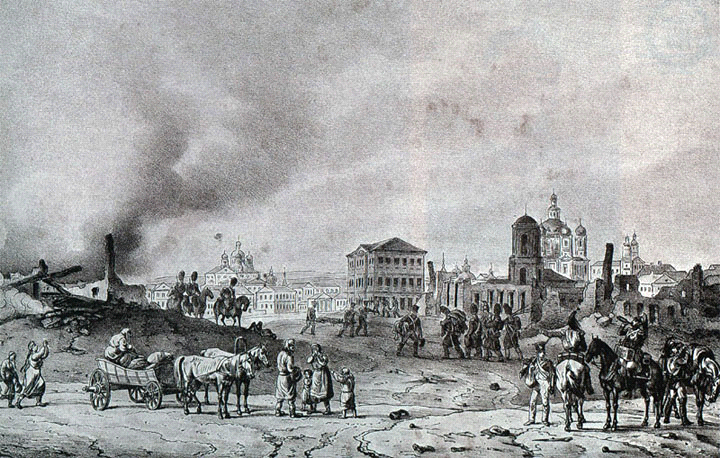 Смоленск2019Состав оргкомитета конференцииНикитина Наталья Владимировна, к.и.н., доцент кафедры истории России Смоленского государственного университета – председатель оргкомитета.Купченко Константин Владимирович, к.и.н.,  Смоленский филиал ФГБОУ ВО «Российский экономический университет им. Г.В.Плеханова».  Деверилина Надежда Владимировна, советник-эксперт Департамента Смоленской области по культуре, Заслуженный работник культуры РФ, зам. председателя Смоленского краеведческого общества.Налётова Наталья Юрьевна, д.п.н., профессор кафедры педагогики и психологии Смоленского государственного университета. Порядок работы конференции12 декабря 2018 г.9.50 – 10. 20 – Регистрация участников конференции.10. 20 –11.40 – Пленарное заседание (СмолГУ, учебный корпус  № 1, 1 этаж, Атомный центр).11.40–12.00 – Перерыв.12.00 –15.00 – Работа секций (СмолГУ, учебный корпус № 1). РегламентДоклад на пленарном заседании – 20 мин.Доклад на секции – до 15 мин.Выступления в прениях – 5 мин.Контактная информация:Место проведения конференции: 214018, г. Смоленск, ул. Пржевальского, д. 4ФГБОУ ВО «Смоленский государственный университет», факультет истории и права.Телефон: 8(4812) 700-280.Председатель оргкомитета: Никитина Наталья ВладимировнаE-mail: N-030168@yandex.ru18 декабря 2019 г.Пленарное заседание10. 20 – 11. 40СмолГУ, учебный корпус № 1, 2 этаж, ауд. 50Приветственное слово – депутат Смоленской областной думы, руководитель «Вахты памяти» на территории Смоленской области, советник губернатора Смоленской области А.В. Островского, руководитель Смоленской областной общественной организации «Поисковое объединение «Долг», член Координационного совета Общероссийского общественного движения «Поисковое движение России» Куликовских Нина ГермановнаОткрытие конференции – начальник Управления по научной работе Смоленского государственного университета, кандидат педагогических наук, доцент Нина Николаевна Розанова Приветственное слово – советник-эксперт Департамента Смоленской области по культуре, Заслуженный работник культуры РФ Надежда Владимировна Деверилина ПЛЕНАРНЫЕ ДОКЛАДЫВедет заседание Никитина Наталья ВладимировнаИз опыта исследования судеб иностранных военнопленных Тихонова Анастасия Владимировна, ФГБОУ ВО «Смоленский государственный университет», доктор исторических наук, профессор (Смоленск)Смоленская губерния в 1812 г. в воспоминаниях прусского артиллериста Ф.Л. ВайнбергераХомченко Сергей Назарович, ФГБУК «Государственный Бородинский военно-исторический музей-заповедник», главный научный сотрудник, кандидат исторических наук (Москва)Смоленщина в жизни и смерти генерала Панчулидзева И.Д.  Шкурлов Игорь Владимирович,  главный специалист отдела использования и    публикации документов ОГКУ «Государственный архив Смоленской области» (Смоленск). Польская тема в «Вестнике Европы» (декабрь 1812 г.)Ивонина Людмила Ивановна, ФГБОУ ВО «Смоленский государственный университет», доктор исторических наук, профессор (Смоленск)СЕКЦИОННЫЕ ЗАСЕДАНИЯ12.00 –15.00Секция  1  (СмолГУ, учебный корпус № 1, 2 этаж, ауд. 50)Модераторы секции: Никитина Наталья Владимировна, к.и.н., доцент  кафедры истории России Смоленского государственного университета; Купченко Константин Владимирович, к.и.н., доцент кафедры естественно-научных и гуманитарных дисциплин Смоленского филиала РЭУ им. Плеханова1386 грамм «Первой научной истории войны 1812 года» и не только: взгляд из Ближнего Зарубежья (стендовый доклад)Блашков Юрий Андреевич, Белорусский государственный университет,  кандидат исторических наук, доцент (Минск, Беларусь)Повседневная жизнь дворянства Смоленской губернии накануне и в начале Отечественной войны 1812 годаГусаров Василий Васильевич, ФГБОУ ВО «Смоленский государственный университет», аспирант;  Государственный музей-заповедник «Хмелита», научный сотрудник (Смоленск)Библиотека Смоленской духовной семинарии в годы наполеоновского вторженияНалётова Наталья Юрьевна, ФГБОУ ВО «Смоленский государственный университет», доктор педагогических наук, профессор (Смоленск);А.С. Норов в войне 1812 года и на посту министра народного просвещенияТимакова Анна Юрьевна, ФГБОУ ВО «Смоленский государственный университет», кандидат педагогических наук, доцент (Смоленск)Российская оккупационная администрация Европейских территорий в период наполеоновских войнКупченко Константин Владимирович, Смоленский филиал ФГБОУ ВО «Российский экономический университет им. Г.В.Плеханова», кандидат исторических наук (Смоленск)46-ой полк линейной пехоты Великой Армии в Русской кампании 1812 года.          Алексеева Марина Николаевна, ФГБОУ ВО «Смоленский государственный университет», кандидат исторических наук, доцент (Смоленск)Французская оккупация и разрушение православных святынь войнами Великой армии на территории Смоленской губернии в 1812 г.Иванов Александр Михайлович,  Смоленский филиал ФГБОУ ВО «Саратовская государственная юридическая академия», кандидат исторических наук (Смоленск); Аксенова Екатерина Кирилловна, ФГБОУ ВО «Саратовская государственной юридическая академия», 3 курс  (Смоленск)Деятельность смоленского полицмейстера Ивана Ивановича Цетриуса в период  послевоенного восстановления Смоленска: 1813 – 1821 гг. (на материалах РГИА и ГАСО)Никитина Наталья Владимировна, ФГБОУ ВО «Смоленский государственный университет», кандидат исторических наук, доцент; Костин Андрей Андреевич, ФГБОУ ВО «Смоленский государственный университет», аспирант (Смоленск)Как найти могилу Гюдена. Обзор источников, указавших на могилу генерала Зеленский Андрей Владимирович, ООО ИИЦ «Рабочий путь», заместитель директора по техническим вопросам (Смоленск)Восстановление памятников войны 1812 года в Смоленске в 1950-х гг. Красильников Игорь Борисович, ФГБОУ ВО «Смоленский государственный университет», кандидат исторических наук (Смоленск)Отечественная война 1812 года: психологический анализ информационных каналов, влияющих на формирование исторической памятиМорозикова Ирина Владиславовна, ФГБОУ ВО «Смоленский государственный университет», кандидат психологических наук, доцент (Смоленск)Секция  2  (СмолГУ, учебный корпус № 1, 3 этаж, ауд. 79) Модератор секции: Иванов Александр Михайлович, к.и.н., доцент кафедры гуманитарных, социально-экономических и информационно-правовых дисциплин Смоленского филиала ФГБОУ ВО «Саратовская государственная академия»Тильзитский мир и его последствия в воспоминаниях и оценках современниковГригорьева Марина Андреевна, ФГБОУ ВО «Смоленский государственный университет», бакалавр 2 года обучения (Смоленск) Научный руководитель – к.и.н., доцент Никитина Н.В.Участие России в континентальной блокадеГоловачев Кирилл Васильевич,  ФГБОУ ВО «Саратовская государственной юридическая академия», 1 курс  (Смоленск)             Научный руководитель – к.и.н. Купченко К.В.Россия накануне и во время война 1812 года на страницах британской газеты «The Times»Мирошкина Кристина Александровна,  ФГБОУ ВО «Смоленский государственный университет», бакалавр 3 года обучения (Смоленск)Научный руководитель – д.и.н., профессор Ивонина Л.И.Французская и российская кавалерия перед началом Отечественной войны 1812 года: сравнительный анализЗарайский Владислав Игоревич,  ВО «Смоленский государственный университет», бакалавр 4 года обучения (Смоленск)Научный руководитель – к.и.н., доцент Никитина Н.В.Русская артиллерия в Отечественной войне 1812 года. Никитенков Артем,  ФГБОУ ВО «Смоленский государственный университет», бакалавр 2 года обучения (Смоленск)Научный руководитель – к.и.н., доцент Никитина Н.В.Тыловое обеспечение русской и французской армий в период Отечественной войны 1812 годаЖуков Владислав Валентинович,  ФГБОУ ВО «Смоленский государственный университет», бакалавр 2 года обучения (Смоленск)Научный руководитель – к.и.н., доцент Никитина Н.В.Бородинское сражение – победа или поражение русской армии Орлов Андрей Вячеславович, ВА ВПВО ВС РФ, курсант (Смоленск)Научный руководитель –  к.п.н. Даниленкова Т.О.Малоизвестное сражение Отечественной войны 1812 г.: битва под КлястицамиЛяхова Яна Руслановна, ЧПОУ «Смоленский юридический колледж», студент 1 года обучения (Смоленск)Научный руководитель – к.и.н. Иванов А.М.Шарль Гюден в Отечественной войне 1812 годаКондратова Екатерина, ФГБОУ ВО «Смоленский государственный университет», бакалавр 2 года обучения (Смоленск)Научный руководитель – к.и.н., доцент Никитина Н.В.Подвиг генерал 27-пехотной дивизии Д.П. Неверовского на начальном этапе Смоленского сражения Отечественной войны 1812 г.Бондарева Александра Владиславовна, ФГБОУ ВО «Саратовская государственная юридическая академия», бакалавр 1 года обучения (Смоленск); Климова Анастасия Сергеевна, ФГБОУ ВО СГЮА, бакалавр 1 года обучения (Смоленск)Научный руководитель – к.и.н. Иванов А.М.Город Красный в Отечественной войне 1812 года: дореволюционная историографияНикишова Валентина Сергеевна, ФГБОУ ВО «Смоленский государственный университет», бакалавр 2 года обучения (Смоленск)Научный руководитель – к.и.н., доцент Никитина Н.В.Российская полиция во время войны 1812 годаБаранкова Анастасия Сергеевна, ФГБОУ ВО «Саратовская государственная юридическая академия»(Смоленский филиал), бакалавр 1 года обучения (Смоленск); Научный руководитель – к.и.н. Купченко К.В.Внутренняя стража России во время войны 1812 года.
 Козлова Анна Олеговна, ФГБОУ ВО «Саратовская государственная юридическая   академия» (Смоленский филиал), бакалавр 1 года обучения (Смоленск)           Научный руководитель – к.и.н. Купченко К.В.Участие казаков в событиях Отечественной войны 1812 г. Шляхтов Сергей Владимирович, Якимчук Дарья Михайловна, Институт пищевых технологий и бизнеса (филиал) ФГБОУ ВО «Московский государственный университет технологий и управления имени К.Г. Разумовского (Первый казачий университет)», бакалавр 1 года обучения, (Смоленск)Научный руководитель к.и.н. Иванов А.М. Русское казачество глазами французских солдат в войне 1812 годаРогов Илья Юрьевич, ВА ВПВО ВС РФ, курсант (Смоленск); Либерт Елена Валерьевна, ФГБОУ ВО «Смоленский государственный университет», бакалавр 2 года обучения (Смоленск)Научный руководитель – к.и.н., доцент  Никитина Н.В. Иностранные легионы в составе французской армииАндреев Андрей Алексеевич, ВА ВПВО ВС РФ, курсант (Смоленск)Научный руководитель – к.п.н. Даниленкова Т.О.История создания и деятельности Смоленского ополчения в период Отечественной войны 1812 г.Улитин Артем Константинович, ЧПОУ «Смоленский юридический колледж», студент 2 года обучения (Смоленск)Научный руководитель – к.и.н. Иванов А.М.Секция 3 (СмолГУ, учебный корпус  № 1, 3 этаж, ауд. 81)Модератор секции: Налётова Наталья Юрьевна, д.п.н., профессор кафедры педагогики и психологии Смоленского государственного университетаМосковский театр в условиях Отечественной войны 1812 годаШевченко Юлия Владленовна, ФГБОУ ВО «Смоленский государственный университет», магистрант 1 года обучения (Смоленск)Научный руководитель – к.и.н., доцент Никитина Н.В.Роль Русской православной церкви в Отечественной войне 1812 года Павлов Евгений Николаевич, ФГБОУ ВО «Смоленский государственный университет», бакалавр 2 года обучения (Смоленск);Научный руководитель – д.п.н., профессор Налетова Н.Ю.Н.А. Мурзакевич в войне 1812 года Никитина Ксения Александровна, ФГБОУ ВО «Смоленский государственный университет», бакалавр 2 года обучения (Смоленск)Научный руководитель – д.п.н., профессор Налетова Н.Ю.Смоленск 1812 года глазами французских офицеровТерешко Наталья Олеговна,  ФГБОУ ВО «Смоленский государственный университет», бакалавр 2 года обучения (Смоленск)Научный руководитель – д.п.н., профессор Налетова Н.Ю.«Проживает в Саратове на Грошовой улице»: судьба «последнего ветерана Великой армии» Жана-Батиста СавенаБычкова Алина Юрьевна, ФГБОУ ВО «Смоленский государственный университет», бакалавр 2 года обучения (Смоленск)Научный руководитель – к.и.н., доцент  Никитина Н.В.Восстановление Смоленска после Отечественной войны 1812 годаФедосова Валерия Марковна,  ФГБОУ ВО «Смоленский государственный университет», бакалавр 2 года обучения (Смоленск)Научный руководитель – к.и.н., доцент Никитина Н.В.Последствия Отечественной войны 1812 года: восстановление народного образования в Смоленской губернииСидоренков Александр Сергеевич, ФГБОУ ВО «Смоленский государственный университет», бакалавр 5 года обучения (Смоленск)                Научный руководитель – к.и.н., доцент Никитина Н.В.Смоленская полиция в период восстановления губернского центра после Отечественной войны 1812 годаЧиков Сергей Сергеевич, ФГБОУ ВО «Смоленский государственный университет», магистрант 1 года обучения (Смоленск)                Научный руководитель – к.и.н., доцент  Никитина Н.В.Деятельность общества «Сословие призрения разоренных от неприятеля» в Смоленской губернииКирилова Анна Сергеевна,  ФГБОУ ВО «Смоленский государственный университет», бакалавр 3 года обучения (Смоленск)Научный руководитель – к.и.н., доцент  Никитина Н.В.История создания и судьба памятников А. Адамини, посвященных событиям 1812 года (середина ХIХ – начало ХХI вв.)Будякова Анастасия Петровна,  ФГБОУ ВО «Смоленский государственный университет», бакалавр 2 года обучения (Смоленск)Научный руководитель – к.и.н., доцент Никитина Н.В.Отечественная война 1812 года на картинах художников – участников походов НаполеонаМоисеенкова Людмила Геннадьевна, ФГБОУ ВО «Смоленский государственный университет», бакалавр 2 года обучения (Смоленск)Научный руководитель – к.и.н., доцент Никитина Н.В.Смоленск 1812 года в изображении художника В.И. МушкетоваСологубова Алина Николаевна, ФГБОУ ВО «Смоленский государственный университет», бакалавр 2 года обучения (Смоленск)Научный руководитель – к.и.н. доцент, Никитина Н.В., д.п.н., профессор Налетова Н.Ю.Роль Екатерины Николаевна Клетновой в сохранении наследия Отечественной войны 1812 годаГригорьева  Анна Юрьевна, ФГБОУ ВО «Смоленский государственный университет», бакалавр 3 года обучения (Смоленск)                Научный руководитель – к.и.н., доцент Никитина Н.В.Памятные места Отечественной войны 1812 года в СмоленскеПетрусев Данил Сергеевич, ФГБОУ ВО «Смоленский государственный университет», бакалавр 4 года обучения (Смоленск)Научный руководитель – к.и.н., доцент  Никитина Н.В.Самые известные памятники, посвященные  Отечественной войне 1812 г.Захарчук Анастасия Юрьевна, ЧПОУ «Смоленский юридический колледж», студент 2 года обучения (Смоленск)Научный руководитель – к.и.н. Иванов А.М.Психологический анализ информационных каналов, влияющих на формирование исторической памяти у молодежи (на примере войны 1812 года)Андрианова Оксана Сергеевна, ФГБОУ ВО «Смоленский государственный университет», бакалавр 2 года обучения (Смоленск)Научный руководитель – к.псих.н., доцент Морозикова И.В.